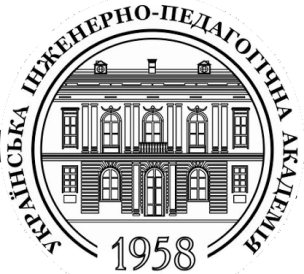 УКРАЇНСЬКА ІНЖЕНЕРНО-ПЕДАГОГІЧНА АКАДЕМІЯКафедра прикладної психології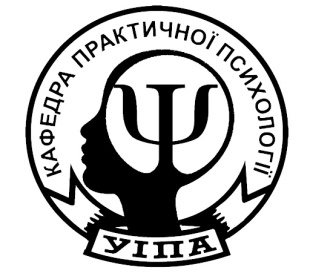 СУЧАСНІ технології в прИКЛАДНІЙ психології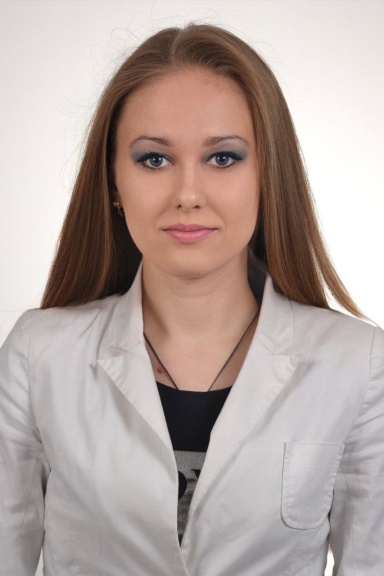 Анотація: у складних умовах, в яких знаходиться сьогодні Україна, коли практично одночасно необхідно здійснювати всі економічні, політичні, державні і національні перетворення, коли корінні демократичні досягнення супроводжуються важкими економічними втратами, представники психологічної науки повинні допомогти суспільству відповісти на кардинальні питання. У цих умовах різко зростає необхідність розуміння і регулювання тих проблем, що розглядають сучасні технології в прикладній психології. Під час вивчення дисципліни «Сучасні технологій в прикладній психології»  розглядаються основні поняття та характеристика складових прикладної психології на сучасному етапі розвитку психологічної науки та основні поняття та галузі прикладної психології,  психологічних методів дослідження професійної діяльності, поняття суб’єкту професійної діяльності, етапів становлення людини в процесі трудової діяльності, описано психічні стани, які виникають під час трудової діяльності та надано основні поняття про конфлікти, види, розвиток конфліктів в процесі трудової діяльності. Курс передбачає досягнення мети: розкрити особливості економічної психології та політичної психології як одних з актуальних напрямків сучасної прикладної психології.Завданнями вивчення дисципліни  є: ознайомитися зі структурою та проблемами прикладної психології; поглибити знання з економічної та  політичної психології; оволодіти практичними навичками діагностики та корекції ключових структур прояву економічної та політичної психіки.Анотація: у складних умовах, в яких знаходиться сьогодні Україна, коли практично одночасно необхідно здійснювати всі економічні, політичні, державні і національні перетворення, коли корінні демократичні досягнення супроводжуються важкими економічними втратами, представники психологічної науки повинні допомогти суспільству відповісти на кардинальні питання. У цих умовах різко зростає необхідність розуміння і регулювання тих проблем, що розглядають сучасні технології в прикладній психології. Під час вивчення дисципліни «Сучасні технологій в прикладній психології»  розглядаються основні поняття та характеристика складових прикладної психології на сучасному етапі розвитку психологічної науки та основні поняття та галузі прикладної психології,  психологічних методів дослідження професійної діяльності, поняття суб’єкту професійної діяльності, етапів становлення людини в процесі трудової діяльності, описано психічні стани, які виникають під час трудової діяльності та надано основні поняття про конфлікти, види, розвиток конфліктів в процесі трудової діяльності. Курс передбачає досягнення мети: розкрити особливості економічної психології та політичної психології як одних з актуальних напрямків сучасної прикладної психології.Завданнями вивчення дисципліни  є: ознайомитися зі структурою та проблемами прикладної психології; поглибити знання з економічної та  політичної психології; оволодіти практичними навичками діагностики та корекції ключових структур прояву економічної та політичної психіки.Абасалієва Оксана МиколаївнаКандидат психологічних наук, доцентПрофайл викладача: http://psihol.uipa.edu.ua/?page_id=3465 Анотація: у складних умовах, в яких знаходиться сьогодні Україна, коли практично одночасно необхідно здійснювати всі економічні, політичні, державні і національні перетворення, коли корінні демократичні досягнення супроводжуються важкими економічними втратами, представники психологічної науки повинні допомогти суспільству відповісти на кардинальні питання. У цих умовах різко зростає необхідність розуміння і регулювання тих проблем, що розглядають сучасні технології в прикладній психології. Під час вивчення дисципліни «Сучасні технологій в прикладній психології»  розглядаються основні поняття та характеристика складових прикладної психології на сучасному етапі розвитку психологічної науки та основні поняття та галузі прикладної психології,  психологічних методів дослідження професійної діяльності, поняття суб’єкту професійної діяльності, етапів становлення людини в процесі трудової діяльності, описано психічні стани, які виникають під час трудової діяльності та надано основні поняття про конфлікти, види, розвиток конфліктів в процесі трудової діяльності. Курс передбачає досягнення мети: розкрити особливості економічної психології та політичної психології як одних з актуальних напрямків сучасної прикладної психології.Завданнями вивчення дисципліни  є: ознайомитися зі структурою та проблемами прикладної психології; поглибити знання з економічної та  політичної психології; оволодіти практичними навичками діагностики та корекції ключових структур прояву економічної та політичної психіки.Анотація: у складних умовах, в яких знаходиться сьогодні Україна, коли практично одночасно необхідно здійснювати всі економічні, політичні, державні і національні перетворення, коли корінні демократичні досягнення супроводжуються важкими економічними втратами, представники психологічної науки повинні допомогти суспільству відповісти на кардинальні питання. У цих умовах різко зростає необхідність розуміння і регулювання тих проблем, що розглядають сучасні технології в прикладній психології. Під час вивчення дисципліни «Сучасні технологій в прикладній психології»  розглядаються основні поняття та характеристика складових прикладної психології на сучасному етапі розвитку психологічної науки та основні поняття та галузі прикладної психології,  психологічних методів дослідження професійної діяльності, поняття суб’єкту професійної діяльності, етапів становлення людини в процесі трудової діяльності, описано психічні стани, які виникають під час трудової діяльності та надано основні поняття про конфлікти, види, розвиток конфліктів в процесі трудової діяльності. Курс передбачає досягнення мети: розкрити особливості економічної психології та політичної психології як одних з актуальних напрямків сучасної прикладної психології.Завданнями вивчення дисципліни  є: ознайомитися зі структурою та проблемами прикладної психології; поглибити знання з економічної та  політичної психології; оволодіти практичними навичками діагностики та корекції ключових структур прояву економічної та політичної психіки.Мова викладання навчальної дисципліни – українська.Формат навчальної дисципліни – дистанційний.Обсяг дисципліни – 180 годин (6 кредитів). Структура дисципліни – лекції –  34 години (30 пар), практичні заняття – 20 години (10 пар), самостійна робота – 116 годин.Підсумковий контроль – залік.Технічне й програмне забезпечення та/або обладнання – проектор, комп’ютер, екран, колонки. Мова викладання навчальної дисципліни – українська.Формат навчальної дисципліни – дистанційний.Обсяг дисципліни – 180 годин (6 кредитів). Структура дисципліни – лекції –  34 години (30 пар), практичні заняття – 20 години (10 пар), самостійна робота – 116 годин.Підсумковий контроль – залік.Технічне й програмне забезпечення та/або обладнання – проектор, комп’ютер, екран, колонки. Мова викладання навчальної дисципліни – українська.Формат навчальної дисципліни – дистанційний.Обсяг дисципліни – 180 годин (6 кредитів). Структура дисципліни – лекції –  34 години (30 пар), практичні заняття – 20 години (10 пар), самостійна робота – 116 годин.Підсумковий контроль – залік.Технічне й програмне забезпечення та/або обладнання – проектор, комп’ютер, екран, колонки. 